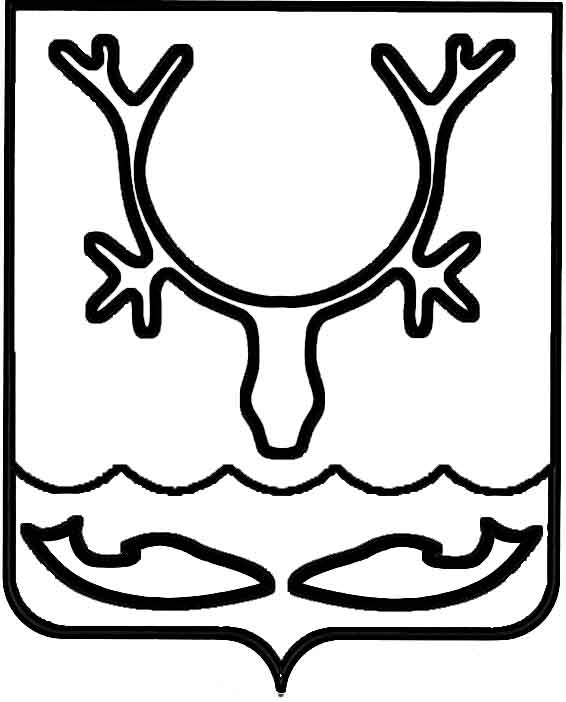 Администрация МО "Городской округ "Город Нарьян-Мар"ПОСТАНОВЛЕНИЕот “____” __________________ № ____________		г. Нарьян-МарО внесении изменений в административный регламент по предоставлению муниципальной услуги "Согласование переустройства                       и (или) перепланировки жилых помещений", утвержденный постановлением Администрации МО "Городской округ "Город Нарьян-Мар"                   от 29.12.2012 № 2781В соответствии с Жилищным кодексом Российской Федерации, Федеральным законом от 27.07.2010 № 210-ФЗ "Об организации предоставления государственных  и муниципальных услуг", постановлением Администрации МО "Городской округ "Город Нарьян-Мар" от 13.02.2012 № 247 "О порядке разработки и утверждения административных регламентов предоставления муниципальных услуг Администрацией муниципального образования "Городской округ "Город Нарьян-Мар" Администрация МО "Городской округ "Город Нарьян-Мар" П О С Т А Н О В Л Я Е Т:Внести в административный регламент по предоставлению муниципальной услуги "Согласование переустройства и (или) перепланировки жилых помещений", утвержденный постановлением Администрации МО "Городской округ "Город Нарьян-Мар" от 29.12.2012 № 2781, следующие изменения: Пункт 2.6 изложить в новой редакции:"2.6. Перечень документов, необходимых для предоставления муниципальной услуги:-	документ, удостоверяющий личность – только для физических лиц (предъявляется при личном обращении заявителя);-	заявление о выдаче решения о согласовании переустройства и (или) перепланировки жилого помещения по форме согласно приложению 1                                      к Административному регламенту;-	правоустанавливающие документы на переустраиваемое и (или) перепланируемое жилое помещение;-	подготовленный и оформленный в установленном порядке проект переустройства и (или) перепланировки переустраиваемого и (или) перепланируемого жилого помещения;-	технический паспорт переустраиваемого и (или) перепланируемого жилого помещения;-	согласие в письменной форме всех членов семьи нанимателя (в том числе временно отсутствующих членов семьи нанимателя), занимающих переустраиваемое и (или) перепланируемое жилое помещение на основании договора социального найма (в случае, если Заявителем является уполномоченный наймодателем                              на представление предусмотренных настоящим пунктом документов наниматель переустраиваемого и (или) перепланируемого жилого помещения по договору социального найма), в случае, если переустраиваемое и (или) перепланируемое жилое помещение находится на праве общей долевой собственности Заявителя, заявителю необходимо представить согласие в письменной форме на переустройство и (или) перепланировку всех остальных собственников жилого помещения;-	заключение органа по охране памятников архитектуры, истории и культуры о допустимости проведения переустройства и (или) перепланировки жилого помещения, если такое жилое помещение или дом, в котором оно находится, является памятником архитектуры, истории или культуры.Копии вышеперечисленных документов должны быть засвидетельствованы                   в нотариальном порядке либо должны быть представлены с подлинниками                         (за исключением документа, удостоверяющего личность).Если представленные копии документов нотариально не заверены, специалист Управления, сличив копии документов с их подлинными экземплярами, выполняет  на них надпись об их соответствии подлинным экземплярам, заверяет своей подписью.Проект переустройства и (или) перепланировки переустраиваемого                              и (или) перепланируемого жилого помещения, в состав которого включены работы            из перечня мероприятий (работ) по переустройству и (или) перепланировке жилых помещений (приложение № 4 к Административному регламенту), должен быть выполнен:-	проектной организацией – автором типового, повторно применяемого                    или индивидуального проекта дома, в котором предполагается осуществить переустройство и (или) перепланировку (при условии предоставления Заявителю необходимых подтвержденных сведений об авторе уполномоченным органом исполнительной власти (эксплуатирующей организацией, БТИ) или наличия этих сведений у самого Заявителя);-	иной проектной организацией или индивидуальными предпринимателями (архитекторами-проектировщиками), имеющими свидетельство о допуске                                 к выполнению работ по проектированию, выданное саморегулируемой организацией (далее – СРО), на основании договора с Заявителем. К проекту (проектному предложению) должна быть приложена копия свидетельства о допуске, выданного СРО. Заявителем в договоре должны быть предусмотрены обязательные условия                  по согласованию проекта с надзорными органами.Для проведения переустройства и (или) перепланировки проект переустройства и (или) перепланировки должен быть согласован с:-	Управлением Федеральной службы по надзору в сфере защиты прав потребителей и благополучия человека по Ненецкому автономному округу;-	организацией, осуществляющей обслуживание жилого фонда;-	Управлением строительства, ЖКХ и градостроительной деятельности Администрации МО "Городской округ "Город Нарьян-Мар".В случае установки, замены или переноса инженерных сетей, санитарно-технического, электрического или другого оборудования, требующих внесения изменения в технический паспорт жилого помещения, проект переустройства                          и (или) перепланировки должен быть дополнительно согласован с организациями, обслуживающими данные инженерные сети.В случае перепланировки и (или) переустройства жилого помещения, затрагивающих общее имущество собственников помещений в многоквартирном доме, заказчик выносит на рассмотрение общего собрания собственников помещений в многоквартирном доме вопрос о согласовании проектной документации                             по перепланировке и (или) переустройству в полном объеме в порядке, предусмотренном главой 6 Жилищного кодекса РФ. По результатам рассмотрения общее собрание собственников помещений в многоквартирном доме выносит решение о согласовании либо отказе в согласовании проектной документации                          с указанием перечня работ, при проведении которых затрагивается общее имущество собственников помещений в многоквартирном доме.Заявитель несет ответственность за достоверность сведений, содержащихся                  в документах, подтверждающих согласие всех правообладателей объекта капитального строительства в случае реконструкции такого объекта. Документы подаются на русском языке или имеют заверенный перевод на русский язык.".Пункт 2.9 изложить в новой редакции:"2.9. Для принятия решения Управление от государственных органов, органов местного самоуправления и иных органов, участвующих в предоставлении муниципальной услуги, запрашивает следующие документы:-	выписка из Единого государственного реестра юридических лиц, Единого государственного реестра индивидуальных предпринимателей, Единого государственного реестра прав на недвижимое имущество и сделок с ним.Документы, перечисленные в настоящем пункте, могут быть представлены заявителем самостоятельно.".Настоящее постановление вступает в силу со дня его официального опубликования.1810.20171188Глава МО "Городской округ "Город Нарьян-Мар" О.О.Белак